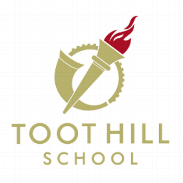 Toot Hill School Modern Foreign Languages DepartmentYear 8 KM French Revision Guidance   January Internal AssessmentsDates of your French Assessment:  W/C 16th January – see your assessment timetable for exact datesLength of your French Assessment: 20 minutes (reading and listening) 30 minutes (writing)Skills covered in the French Assessment: Reading, Writing and ListeningReading paper:  Total points available: 20Texts in French of varying lengths with questions to answer in English and in French.Listening Paper: Total points available: 20Extracts of varying lengths in French with questions in English and in French.Writing Paper: Total points available: 20A translation in French and an extended writing task with bullet points in French to write about in French. You should aim to write approximately 60-100 words.How to Revise:Go on Quizlet.com, search for Toothillyear8french find your class: 8KM and practise the vocabulary listed on the next page.Make sure that you can translate all of the vocab from the following units in your vocab sheet, from English into French and that you know what they all mean.  Plan for about 15 -20 minutes per section (you have already covered them in class and for homework, so it shouldn’t take you too long to remember them!).You will be asked to write around 60-100 words in French from topics we have covered in lessons so far. Think about what this will be about and get prepared!  You will need to know what the bullet points mean, how to use opinions and reasons, as well how to use three tenses in your writing, so revise these carefully.Bonne chance!Vocabulary to be revisedSections of vocabulary to practise (spellings and meanings of…)Date revisedSecure   or need to do again Basics Family Adjectives Hobbies and activitiesFrequency phrasesWhat can you do?I like…In Paris…